Vážení členové ČSpA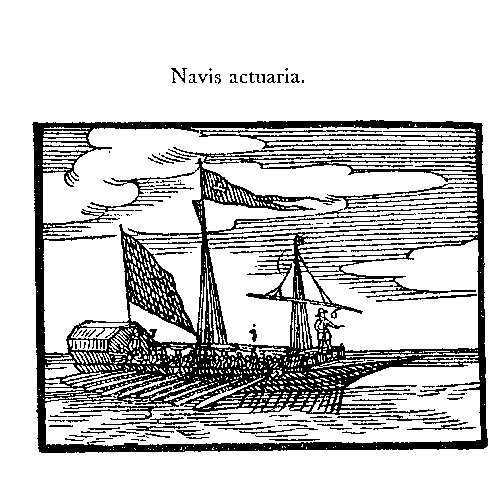 V letošním roce jsme pro vás připravili první ročník jarního aktuárského setkání. Na základě inspirace a pozitivních zkušeností z okolních zemí jsme se rozhodli uspořádat dvoudenní výjezdní akci, která by se mohla stát standardní součástí dalšího vzdělávání aktuárů.Chtěli bychom Vám poskytnout možnost poznat aktuální trendy v odborných oblastech Vašeho zájmu, umožnit aktivní zapojení do diskusí a také podpořit vzájemné vztahy při neformálním večerním programu.V současnosti připravujeme program za účasti kvalitních přednášejících, včetně zahraničních lektorů, kteří poskytnou vlastní pohled např. na modelování vysokých škod, stornovost, případně různé aplikace interního modelu.V případě, že Vás tato nabídka zaujala, rezervujte si prosím termín 30-31. května 2013 na náš dvoudenní seminář (do 50 km od Prahy).Odhadovaná cena 6 000 Kč v závislosti na místě konání.Další podrobnosti budou zveřejňovány na www.actuaria.cz. Za ČSpA  se na vás těší pracovní skupina pro vzdělávání